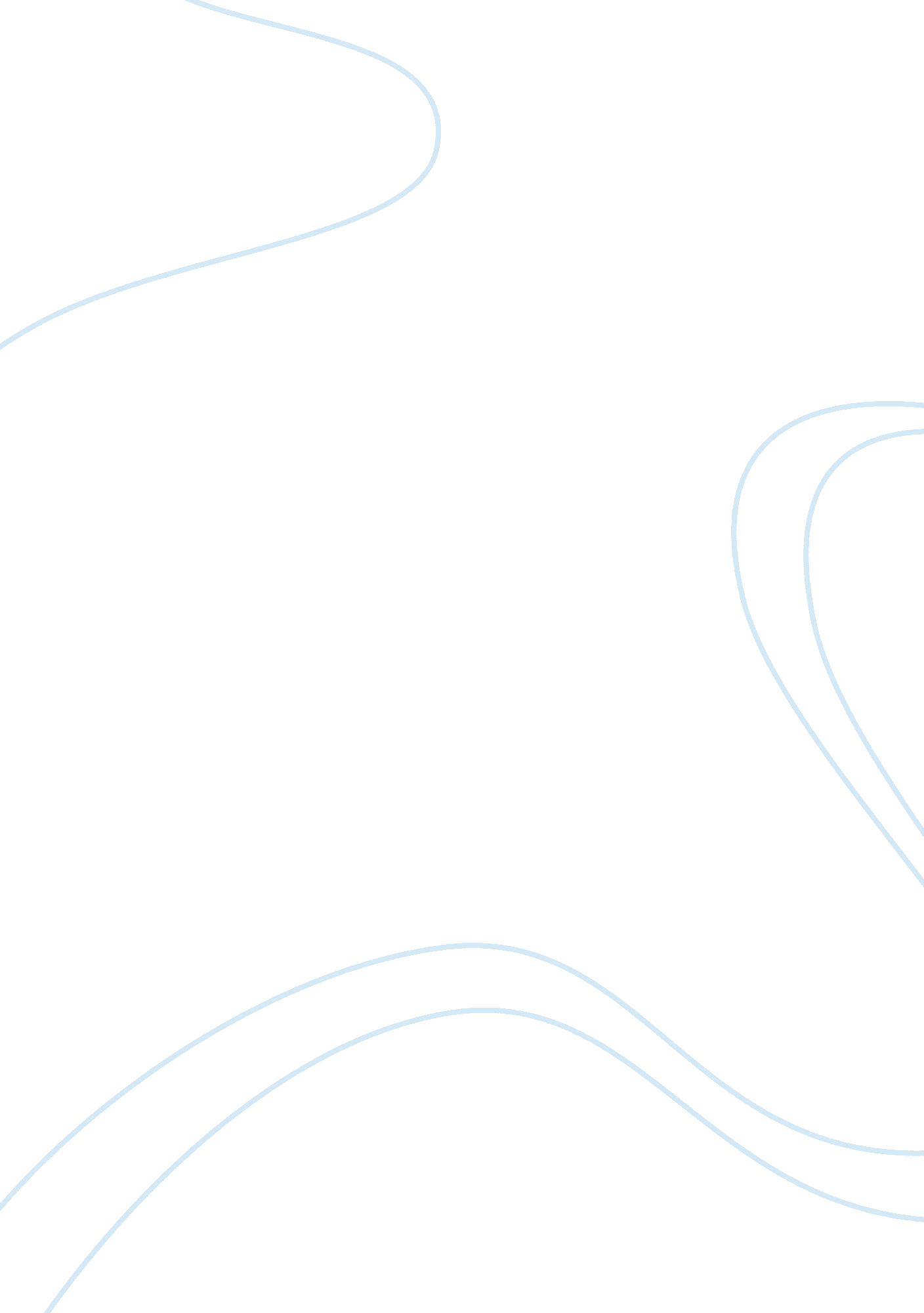 Introduction own team, beginning from the nearby noteworthy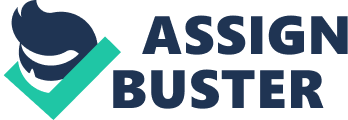 Introduction andpresentation   Somalia is a cutting edge case of a fallen state, with capableneighborhood level association (faction structures) and exceptionally powerlessfocal state, which can’t execute changes or set up an institutional structure. Despite the fact that, the theft issue pulls in worldwide consideration inSomalia, the fundamental issue of the nation is the powerlessness to set up aconcession to how to organize the political framework. Subsequently, the requirementsfor EU bolster, not on simply handling the theft issue, but rather likewise onbuilding up (law based) political framework, which rises above the nearbylevel. EU’s exertion in the state of EU Naval Force ought to likewise besupplemented with arrive and transitional help. At long last, this work shouldattempt to settle the Somali issue inside the EU refereeing approach system andinvestigate which measures has EU received and upheld. In 1991 after the expelling from control the occupant president Barre, Somalia flopped as a state. The nation was not ready to recapture its energyand set up working organizations and empower political security since. Theglobal group attempted a few endeavors in the 1990s to help the nation in itsre-building endeavors, yet without progress. Subsequently, of this condition ofvulnerability and turmoil, Somalia, the locale and the global group all in allwere looked with a niggling issue of theft. This marvel, destroyed previously, developed in significance for Somalia, however all the while the globalperforming artists were ending up less and less patient with the circumstance. In 2008, as the worldwide attention to the circumstance started to rise, France and the USA started a verbal confrontation in the Security Council ofthe UN trying to arrange worldwide reaction to the issue. In addition, the EUattempted endeavors to arrange its own team, beginning from the nearbynoteworthy and geographic association with the area, and as its very owncomponent remote and security strategy. EU set up its first sea mission, EUNAVFOR “ Atlanta”, whose standard reason for existing was to guaranteesafe section for the World Food Program’s escorts and its exchange vessels. EU Crisis ManagementOperations  European countries have made excellent and basic relationship withAfrican countries in light of noteworthy, monetary and geographic reasons.. European nations situated themselves in a defensive way towards the Africanafter the finish of the pioneer time frame. The concentration of the relationshas been on philanthropic guide and exchange, through advancement ofmultilateral assentions and formative help.  In the previous 12 years the European Union has propelled 9 militaryoperations under the Common Security and Defense Politics. This has raisednumerous eyebrows, since the Union was considered not to have the capacity todo delicate errands at such an abnormal state. Regardless of the various positivesfrom the CSDP and the Common Foreign Security Policy, the zone of capacityremains to be national, with just intergovernmental investment among the partstates. Since the 1990s, EU alongside the USA is the real players and iscontinually present in the peace making circumstances in Sub-Saharan Africa. EU’s mediation in the area was required because of the presence of fizzled ordelicate states, and the issues that emerge from it, for example, sorted outwrongdoing, global fear mongering, deluge of outcasts. Nonetheless, itsstrategies and ways to deal with compromise have changed after some time. Afterthe formal establishment of the Union (under the name “ EuropeanUnion”) with the Maastricht Treaty, the Union looked for after measures torebuild the Somali state, which reached out from military to monetary relatedhelp. In light of these endeavors, the Commission allotted a unique agent todraft an arrangement of activity for administration of the contention. Thearrangement concentrated on two focuses: administration and remaking help anddecentralization of the administration. The durable circumstances in Somaliainfluenced, to start with, conveyance of philanthropic guide, and second theeconomies of its neighbors. Moreover, in the pre-Lisbon time, the securityoperations of the Union were embraced under the protection of the EuropeanSecurity Strategy. The previous High Representative for the Common Foreign andSecurity Policy, Javier Solana, and individuals from the ESS recognized fiveregions on which CSDP/CFSP should center, i. e. psychological oppression, weapons of mass decimation expansion, local clashes, state disappointment andsorted out wrongdoing. The Somali issue involves the greater part of theseregions, yet the attention has been on state disappointment and territorialclashes. The ceaseless condition of disappointment undermines overflow in theneighboring nations and spreading the contention.  EU’s military operations under the CSDP will be considered here underthe multi-level aggregate activity approach. Over the span of the mission, EU’smove made the type of supranational and intergovernmental choices making. Atworldwide level, where occasions happen, which prompts arrangement ofoperations. This is trailed by contemplations at national level, where the partconditions of the Union devise their national inclinations. At last, EU levelwhere part states consult to discover bargain and characterize regular activity. EU Mechanisms  Since 2005 the European Union has been using its European NeighborhoodPolicy in dealing with its neighboring countries, as a “ power for good.” Through ENP, EU is attempting to advance soundness, security and prosperity byutilizing motivating forces, rather than. These measures, among othersincorporate monetary help. The EU utilized three approaches from its ENP: fringe administration (with expanded monetary help for outskirt observation andexpanded traditions limits, popular government advancement (utilizing” delicate measures” of NGOs) and peace. This last purpose of the ENPmight be the concentration of the paper as to the Somali issue. The contentionaversion and administration instruments of the Union comprise of two sections: conciliatory and financial. Strategic instruments are sent to straightforwardlyaddress the contention, while financial instruments are utilized as long haularrangements. EU NAVAFOR By propelling EU NAVFOR, EU and NATO settled on political decision toorganize EU’s activities over NATO’s in their endeavors to battle piracy, testing in the process the present worldview where EU is viewed as just havinga constrained power. Regardless of, being available with military and faculty, EU’s has embraced “ delicate” legislative issues. Additionally, forthe significance of the mission witnesses the way that the mission was at firstwanted to keep going for one year, yet has been broadened from that pointonward, until today. It is additionally the most vital operation under CSDP.  Proficiency of EU’s ConflictManagement Policies  EU’s operation “ Atalanta” comprised of a few preventivemeasures to maintain a strategic distance from contact and conflicts with theprivateers. It built up a hall along the Gulf of Eden, which was watchedtogether by EU and NATO powers keeping in mind the end goal to give security tothe travel vessels. EU’s recommendation involved: prescribed courses and speedof movement as an instrument to limit the danger of assault, hesitantactivities and securing the decks of the vessels.  Notwithstanding the oceanic help, EU built up a reserve and focused onnearby groups of the most influenced bunches by (inward) removal andstarvation. The point of the store, as indicated by the Commission, was tocreate Abilities and directs them towards expelling the main drivers’ of sustenanceemergencies and strife. Meanwhile, the hungry Somali populace was looking forhaven in its neighboring nations. The mission ought to likewise reach out toincorporate help for setting up a waterfront monitor along the shores ofPuntland to enhance the security structures.  Alongside the preventive measures, the mission was additionally dependedwith positive activity. It confined privateers, utilization of maritime boats(as military power) to secure the assaulted vessels and seizure of thefthardware. The issue with some of these strategies is the endless supply ofassets (privateers). Having respect, that neediness is always soaring, the keptprivateers can be effortlessly substituted. Likewise, the courts in Somalia arewasteful, consequently, the worldwide group set up a brief court in Kenya andlegitimate structure for trial of privateers for the span of the mission. InApril 2010, the concurrence with Kenya to attempt privateers ceased. Anotherissue that the universal group was looking for the term of the trial was todemonstrate their case. The weight of verification was difficult to bedisplayed, since a large number of the transporters were unwilling to enabletheir team to partake in the trials (time is cash that they couldn’t manage thecost of it). At long last, the latest strategies sent can be abridged as catchand discharge. Then again, the positives of the mission was when gettingprivateers, EU could consult with neighboring nations, because of itsbi-/multi-sidelong understandings, secure the human privileges of theprisoners, and keep privateers from applying for haven. Promote endeavors tohold the reins on the circumstance in Somalia were exhibited amid the Londongathering in 2012. Members of the meeting conceived a methodology to manage theissue by handling the accompanying issues: security, theft, fear basedoppression, helpful help, neighborhood dependability, political process andworldwide participation. The meeting can be viewed as an underlying advance tofinding a more extensive and complete answer for the issue.    Re-building Somalia All through the 2000s, Somali nearby tribes were under assault by ajoint African operation with an end goal to rescue what is left from the nationand set up and powerful government. The Transnational Federal Government (TFG)was introduced in 2004 and gone for modifying the organizations and recoversthe trust of the neighborhood populace by sorting out races.  The undertakings used by the overall gathering, including the EU, USA, African Union and the United Nations, are top-down, the same as in Afghanistanand Democratic Republic of Congo. This was gotten with a measurements ofsuspicion by a few, as the nation had to a great degree solid and efficientnearby clans. Rather than top-down approach, a base up approach may haveyielded more outcomes.  The peace making arrangements of the Union towards Somalia went forfortifying territorial associations and creating basic strength. EU’sundertakings in seeking after a best down approach added up to budgetary helpfor the transitional government, at first, and after its disappointment inpreparing and preparing the powers of AMISOM (the mission of the AfricanUnion). AMISOM’s main goal promptly after its foundation has been drained fromits assets and assets, in this way, not being competent to completelyunderstand its potential. It needed coordination (the activities was beingdriven by both AU and part states) and capacity to additionally enlistindividuals. EU, dissimilar to the USA, is thought to be a greater amount of amonetary power, with restricted worldwide obligations and capacity to utilizenon-military apparatuses. In light of this present EU’s money related help tothe AMISOM mission added up to €721 million covering recompenses, runningcosts, transportation, medicinal costs, lodging, fuel and correspondence gearand so forth. The mission set up by the EU in Somalia (EU Training Mission)strived to prepare and build up the national military and police powers, incollaboration with the AU and other universal on-screen characters. Also, itbolstered administration, security, instruction and monetary activities. UN declined to send military powers in the area, since its central goalwould have been to safeguard the peace, and there was no peace to protect. Bysending military powers in the area, it would have just jeopardized the life ofits agents. Conclusion  EU’s purposes for the EU NAVFOR mission go past the straightforwardhelpful thought processes. Somali’s concern with piracy is of direct impactover the EU’s outside strategy. The negative externalities caused by this twodecade issue add up to surges of displaced people and sorted out wrongdoing. Furthermore, the locale undermines EU’s angling and dispatching interests(Gegout, 2009, p. 407; Nováky, 2015, pp. 6f). Substantial bit of the EU’s peacemaking arrangements in Africa are being started by France, which merits someuncommon attention5. EU’s peace promotion system are after all utilized bynations who look to fortify the remote and security part of the Union andactivate EU-level performing artists. In spite of being just anintergovernmental operation, EU NAVFOR, as a compromise component gives dynamichelp to the district.  Operation “ Atalanta” speaks to a particular achievement, something that has never been accomplished or since. Be that as it may, theeffect of the mission is as yet restricted due to the multi-layeredrelationship of the Union. EU is after every one of the financial associations, with restricted outside approach and military capabilities. Its missions arefor the most part started by one or a few all the more intense states (as itwas the situation with Somalia, in particular France and Spain) and much of thetime need consistency. Subsequently, EU’s approach is scrutinized or singularpart state intercession is favored over EU mediation. Its approach of calmdiscretion, centering its outside arrangement/mediation on human rights andgreat administration (administer of law), seems to do not have the expecteddevices to be considered as feasible power. It gives the idea that itsabilities go past its capacities to build up a long haul arrangements andstructures. Moral reasons alone are not adequate to trigger an EU reaction, bethat as it may, when there is financial interests or the security costs are lowthe Union will act. Therefore, its will likely exercise financial, rather thanpolitical power. Regardless, the part of the European Union as a universalon-screen character can’t, and ought not, is undermined. Its impact is as yetlarger, touching upon numerous parts of the general public in a wide range ofareas. At long last, what EU takes a stab at is to make a space for “ Africanarrangements, for African issues”    Reference: BARBÉ, E., & JOHANSSON-NOGUÉS, E.(2008). The EU as a modest ‘ force for good’: The European Neighbourhood Policy Gegout, C. (2009). EU ConflictManagement in Africa: The Limits of an International Actor Nováky, N. I. (2015). Deploying EUmilitary crisis management operations  Websites https://learn. cbs. dk/pluginfile. php/790809/mod_resource/content/1/European%20Commission%20%282004%29%20-%20European%20Neighbourhood%20Policy. pdf -(COMMUNICATION FROMTHE COMMISSION European Neighbourhood Policy STRATEGY PAPER) https://learn. cbs. dk/pluginfile. php/790805/mod_resource/content/1/Haastrup%2C%20Toni%20%282013%29%20-%20EU-Africa%20Partnership%20on%20Peace%20and%20Security. pdf – (Africa-EU Partnership on Peace and Security) by ToniHaastrup  https://articlekz. com/en/article/17437 http://www. journal. forces. gc. ca/vo8/no1/hendrick-eng. asphttps://www. mtholyoke. edu/~jmroth/ https://www. robert-schuman. eu/en/european-issues/0022-the-european-union-and-crisis-management 